Course no. 66-111							Date of exam: 18.9.14Subject: Mathematics for economistsDuration of the exam: three hoursThe discipline committee warns!It is forbidden to remove the questionnaire from the exam room or copy it or photocopy it or mark it with a magic marker. It is absolutely forbidden to go to the bathroom. Once you have received the questionnaire/notebook, you must take the exam and return it. You may leave the exam room only after half an hour. It is forbidden to talk during the exam. Please comply with the supervisor’s instructions. Remove electronic devices, beeper and mobile phone. Holding a mobile phone, even if turned off, will lead to immediate invalidation of the exam. A student who will be found with forbidden auxiliary material or who will be caught cheating will be severely punished and may even be expelled from the university. A complaint will be submitted to the discipline committee against anyone transgressing these instructions.I herewith declare that I have read and understood the instructions on the questionnaire and that I have no material in my possession that is forbidden for use.ID no. ___________________   Signature ___________________________InstructionsThe exam contains 17 questions. Answer all the questions. Choose the correct answer and indicate it on the attached answers sheet.  If you indicate two answers, the answer will not be included in the count of correct answers. No auxiliary material may be used. A calculator can be used for calculations. The exam sheets and the notebook can be used for calculations. In no case will these pages be taken into account in determining the grade. You must return the exam sheet together with the answers sheet and the draft notebook.GOOD LUCK!Question no. 1The limit  is: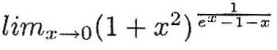 e22eNone of the other answers are correct.Question no. 2The limit   is: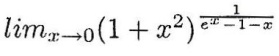 3/e1/e0None of the other answers are correct.Question no. 3Ths solution of the integral   is: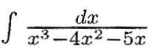 We do not have the tools for solving this integral.None of the other answers are correct.Question no. 4The solution of the integral  is: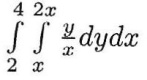 95.7512.2None of the other answers are correct.Question no. 5The solution of the integral is: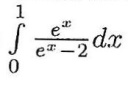 ln (e – 2)eThe integral is not defined.None of the other answers are correct.Question no. 6The solution of the integral  us: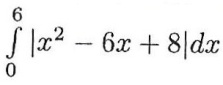       4. None of the other answers are correct.Question no. 7Given a continuous function f (x), such that f (0) > 0. Which statement is correct?       4. None of the other answers are correct.Question no. 8The function . Therefore: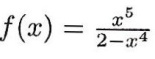 The line y = -x comprises a right asymptote of the function.The line y = x comprises a right asymptote of the function.The right asymptote of the function is different from the left asymptote.The function does not have a right asymptote.Question no. 9The function , under the constraint x + y + z = 120: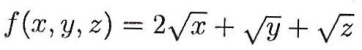 Has only one point that is suspected of being an extremum and it is (80, 20, 20).Has four points that are suspected of being extrema.Has only one point that is suspected of being an extremum and it is (60, 30, 30).None of the other answers are correct.Question no. 10The approximate value of the expression , with the help of the differential, is: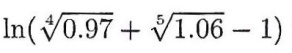 0.00450.01350.027None of the other answers are correct.Question no. 11Given the function F (s, t), homogeneous of degree 4, and given . It is defined that: 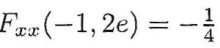 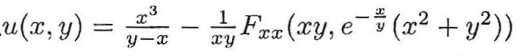 Therefore, is equal to: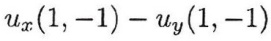 -1.5-10There are not enough data in order to solve the question.Question no. 12Given the function: 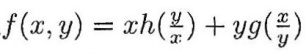 Therefore,  is equal to: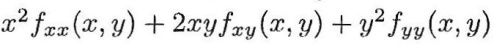 01Additional data regarding functions h and g are necessary in order to solve the question.The value of function f at a specific point is necessary in order to solve the question.Question no. 13Expansion of a Taylor series of the function x3 ln x around the point x = 1 is:Question no. 14The limit  is: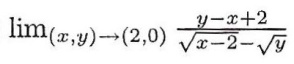 0The limit does not exist.1None of the other answers are correct.Question no. 15f (x, y) is a function with two variables, homogeneous, of degree 3. Given: 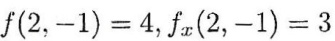 Therefore, the value of the expression is: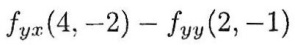 -1215-6None of the other answers are correct.Question no. 16Given the function: 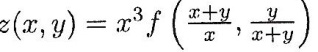 Then is equal to: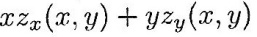 3z (x, y)z (x, y)0It cannot be calculated because there are not enough data on function f.Question no. 17Given the function: 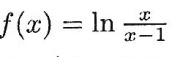 Claim A: The domain of the definition of the function is x < 0 or x > 1.Claim B: The function is concave in the domain x < 0 and convex in the domain x > 1.Claim C: The function has one extremum point.Only claims A and B are correct.Only claim A is correct.All the claims are correct.Only claims B and C are correct.1.2.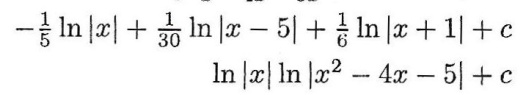 1.2.3.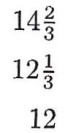 1.2.3.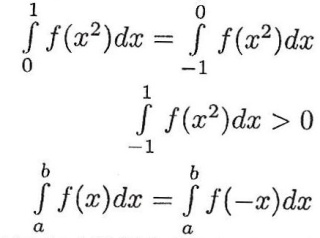 1.2.3.4.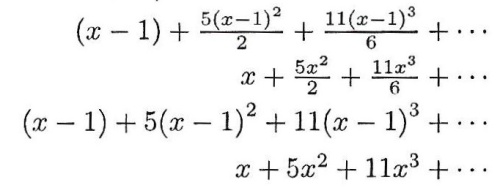 